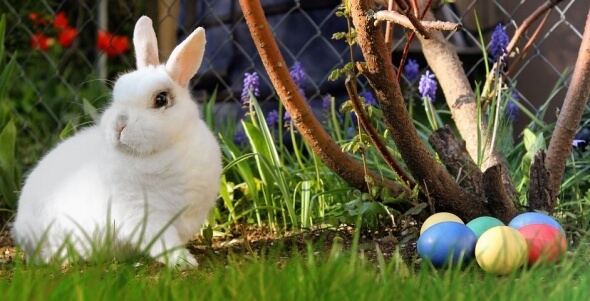 Základní organizace Českého zahrádkářského svazu Rapotín ve spolupráci s obcí Vikýřovicevás zve na výstavu, Velikonoce na Zámečku ve Vikýřovicích s tvořivou dílnou,která se koná od 18. dubna do 21. dubna 2019 od 13 do 17 hodin v „Galerii Zámeček“.Po celou dobu výstavy bude probíhat tvořivá dílna - možnost vytvoření vlastní dekorace Vstupné dobrovolné